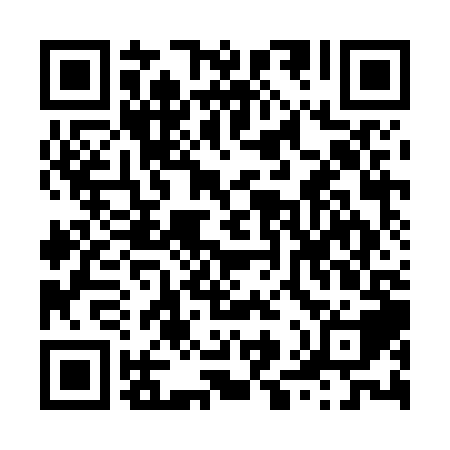 Ramadan times for Falmouth, JamaicaMon 11 Mar 2024 - Wed 10 Apr 2024High Latitude Method: NonePrayer Calculation Method: Muslim World LeagueAsar Calculation Method: ShafiPrayer times provided by https://www.salahtimes.comDateDayFajrSuhurSunriseDhuhrAsrIftarMaghribIsha11Mon5:095:096:2212:203:436:206:207:2812Tue5:085:086:2112:203:436:206:207:2813Wed5:085:086:2012:203:436:206:207:2814Thu5:075:076:1912:203:436:206:207:2915Fri5:065:066:1812:193:426:216:217:2916Sat5:055:056:1812:193:426:216:217:2917Sun5:045:046:1712:193:426:216:217:2918Mon5:035:036:1612:183:426:216:217:3019Tue5:035:036:1512:183:416:226:227:3020Wed5:025:026:1412:183:416:226:227:3021Thu5:015:016:1312:183:416:226:227:3022Fri5:005:006:1312:173:406:226:227:3123Sat4:594:596:1212:173:406:226:227:3124Sun4:584:586:1112:173:406:236:237:3125Mon4:574:576:1012:163:396:236:237:3126Tue4:564:566:0912:163:396:236:237:3227Wed4:564:566:0812:163:396:236:237:3228Thu4:554:556:0812:153:386:246:247:3229Fri4:544:546:0712:153:386:246:247:3330Sat4:534:536:0612:153:376:246:247:3331Sun4:524:526:0512:153:376:246:247:331Mon4:514:516:0412:143:376:246:247:332Tue4:504:506:0412:143:366:256:257:343Wed4:494:496:0312:143:366:256:257:344Thu4:484:486:0212:133:356:256:257:345Fri4:484:486:0112:133:356:256:257:356Sat4:474:476:0012:133:346:266:267:357Sun4:464:466:0012:133:346:266:267:358Mon4:454:455:5912:123:336:266:267:369Tue4:444:445:5812:123:336:266:267:3610Wed4:434:435:5712:123:326:276:277:36